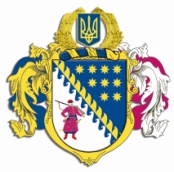 ДНІПРОПЕТРОВСЬКА ОБЛАСНА РАДАVІI СКЛИКАННЯПостійна комісія обласної ради з питань науки, освіти, сім’ї та молоді. Дніпро, пр. Поля, 2П Р О Т О К О Л   № 25засідання постійної комісії ради22 жовтня 2019 року13-00 годинаУсього членів комісії:		 5 чол.Присутні:                   		 5 чол.Відсутні:                     		 0 чол.Присутні: Сиченко В.В., Дацько Т.Ф., Прохоренко В.А., Щокін В.П., Юнкевич О.О.Відсутні: –Головував: голова постійної комісії Сиченко В.В. У роботі комісії взяли участь:ШЕБЕКО Т.І. – директор департаменту фінансів обласної державної адміністрації;ПШЕНИЧНИКОВ О.П. – директор департаменту фізичної культури і спорту, сім’ї та молоді обласної державної адміністрації; ДЕМУРА А.Л. – заступник директора департаменту освіти і науки обласної державної адміністрації, депутат обласної ради; ОХОТА Н.В. – начальник відділу розвитку освітньої галузі управління з питань гуманітарної, соціально-культурної сфери та освіти виконавчого апарату обласної ради;ПОЛЬЩАН І.О. – головний спеціаліст відділу природокористування управління з питань використання природних ресурсів Дніпропетровської обласної ради;МАЛООК А.Я. – заступник голови П’ятихатського районного комітету профспілки працівників освіти і науки України;ВОЙЧИШИН О.П. – голова профкому, вчитель КЗО „Саксаганський навчально-реабілітаційний центр” Дніпропетровської обласної ради”;МОСКАЛЮК М.М. – заступник директора з питань адміністративно-господарської частини КЗО „Саксаганський навчально-реабілітаційний центр” Дніпропетровської обласної ради”;МОСКАЛЮК Н.П. – вихователь КЗО „Саксаганський навчально-реабілітаційний центр” Дніпропетровської обласної ради”.Порядок денний:1. Про затвердження порядку денного засідання постійної комісії обласної ради з питань науки, освіти, сім’ї та молоді.2. Про обласний бюджет на 2019 рік.  3. Про внесення змін до рішення обласної ради від 21 грудня                  2012 року № 389-17/VІ „Про регіональну цільову соціальну програму „Освіта Дніпропетровщини до 2021 року” (зі змінами та доповненнями).4. Про порушення клопотання щодо нагородження відзнаками Верховної Ради України.5. Різне:про звернення Фонду соціального захисту, підтримки і допомоги вченим України та членам їх сімей;про звернення депутатів обласної ради з питань діяльності закладів освіти;про звернення громадян стосовно діяльності комунального закладу освіти „Саксаганський навчально-реабілітаційний центр” Дніпропетровської обласної ради”.   СЛУХАЛИ: 1. Про затвердження порядку денного засідання постійної комісії обласної ради з питань науки, освіти, сім’ї та молоді.Інформація: Сиченка В.В. ВИРІШИЛИ: 1. Інформацію голови постійної комісії обласної ради з питань науки, освіти, сім’ї та молоді Сиченка В.В. щодо затвердження порядку денного засідання постійної комісії обласної ради з питань науки, освіти, сім’ї та молоді взяти до відома.Результати голосування:СЛУХАЛИ: 2. Про обласний бюджет на 2019 рік.Інформація: Сиченка В.В. Виступили: Шебеко Т.І.ВИРІШИЛИ: 1. Інформацію голови постійної комісії обласної ради з питань науки, освіти, сім’ї та молоді Сиченка В.В. та директора департаменту фінансів облдержадміністрації Шебеко Т.І. про обласний бюджет на 2019 рік взяти до відома.Результати голосування:СЛУХАЛИ: 3. Про внесення змін до рішення обласної ради від                   21 грудня 2012 року № 389-17/VІ „Про регіональну цільову соціальну програму „Освіта Дніпропетровщини до 2021 року” (зі змінами та доповненнями).Інформація: Сиченка В.В. Виступили: Демура А.Л., Охота Н.В., Щокін В.П.ВИРІШИЛИ: 1. Інформацію голови постійної комісії обласної ради з питань науки, освіти, сім’ї та молоді Сиченка В.В. про внесення змін до рішення обласної ради від 21 грудня 2012 року № 389-17/VІ „Про регіональну цільову соціальну програму „Освіта Дніпропетровщини до 2021 року” (зі змінами та доповненнями) взяти до відома.2. Рекомендувати обласній раді затвердити проєкт рішення обласної ради „Про внесення змін до рішення обласної ради від 21 грудня 2012 року № 389-17/VІ „Про регіональну цільову соціальну програму „Освіта Дніпропетровщини до 2021 року” (зі змінами та доповненнями)”.3. Підтримати винесення проєкту рішення на найближчу сесію обласної ради (25 жовтня 2019 року) за умови надання на розгляд обласної ради до 24 жовтня 2019 року відповідного проєкту рішення за поданням обласної державної адміністрації.Результати голосування:СЛУХАЛИ: 4. Про порушення клопотання щодо нагородження відзнаками Верховної Ради України.Інформація: Сиченка В.В. – щодо не участі у розгляді даного питання внаслідок конфлікту інтересів.ВИРІШИЛИ: 1. Інформацію про порушення клопотання щодо нагородження відзнаками Верховної Ради України взяти до відома.2. Рекомендувати обласній раді затвердити проєкт рішення „Про порушення клопотання щодо нагородження відзнаками Верховної Ради України”.Результати голосування:СЛУХАЛИ: 5.1. Про звернення Фонду соціального захисту, підтримки і допомоги вченим України та членам їх сімей.Інформація: Сиченка В.В.ВИРІШИЛИ: 1. Інформацію голови постійної комісії обласної ради з питань науки, освіти, сім’ї та молоді Сиченка В.В. про звернення Фонду соціального захисту, підтримки і допомоги вченим України та членам їх сімей (від                      18 вересня 2019 року вх. № 6967/0/1) взяти до відома.2. Підтримати клопотання Фонду соціального захисту, підтримки і допомоги вченим України та членам їх сімей, звернутися до голови                   обласної ради стосовно підготовки відповідного проєкту листа до департаменту соціального захисту населення облдержадміністрації з метою розгляду порушеного питання та можливого внесення змін до Комплексної програми соціального захисту населення Дніпропетровської області                          на 2015 – 2019 роки, затвердженої рішенням обласної ради від 05 грудня 2014 року № 588-28/VI (зі змінами).Результати голосування:СЛУХАЛИ: 5.2. Про звернення депутатів обласної ради з питань діяльності закладів освіти.Інформація: Сиченка В.В.Виступили: Щокін В.П.ВИРІШИЛИ: 1. Інформацію голови постійної комісії обласної ради з питань науки, освіти, сім’ї та молоді Сиченка В.В. про звернення депутатів обласної ради з питань діяльності закладів освіти взяти до відома.2. Підтримати питання, викладені у зверненнях депутатів обласної ради від 01 жовтня 2019 року № 12 (Сиченко В.В.), від 11 жовтня 2019 року                          № 01-13/150 (Ковальова Л.П.), від 21 жовтня 2019 року №№ 189/10/10-19, 189/10/10-20, 189/10/10-21 (Щокін В.П.). Звернутися до голови обласної ради стосовно підготовки відповідних проєктів листів до облдержадміністрації за належністю, з урахуванням вимог Бюджетного кодексу України та Закону України „Про місцеве самоврядування в Україні”, з метою розгляду й опрацювання порушених депутатами питань.  Результати голосування:СЛУХАЛИ: 5.3. Про звернення громадян стосовно діяльності комунального закладу освіти „Саксаганський навчально-реабілітаційний центр” Дніпропетровської обласної ради”.Інформація: Сиченка В.В.Слухали: Малоок А.Я., Москалюк Н.П., Москалюк М.М., Дацько Т.Ф., Войчишин О.П., Щокін В.П., Юнкевич О.О.ВИРІШИЛИ: 1. Інформацію голови постійної комісії обласної ради з питань науки, освіти, сім’ї та молоді Сиченка В.В. про звернення громадян стосовно діяльності комунального закладу освіти „Саксаганський навчально-реабілітаційний центр” Дніпропетровської обласної ради” взяти до відома.2. Внести пропозицію постійній комісії обласної ради з питань комунальної власності, житлово-комунального господарства розглянути порушене питання на черговому засіданні за участю членів постійної комісії обласної ради з питань науки, освіти, сім’ї та молоді (за згодою), директора департаменту освіти і науки облдержадміністрації Полторацького О.В. (за згодою) та заявників. 3. Рекомендувати заявникам звернутися до Дніпропетровського окружного адміністративного суду щодо вирішення порушених у зверненні питань.Результати голосування:Голова комісії							В.В. СИЧЕНКОСекретар комісії 		                                        В.А. ПРОХОРЕНКО				за5проти0утримались0усього5за5проти0утримались0усього5за5проти0утримались0усього5за4проти0утримались1усього5за5проти0утримались0усього5за5проти0утримались0усього5за5проти0утримались0усього5